Муниципальное бюджетное дошкольное образовательное учреждение «Детский сад общеразвивающего вида № 3 с приоритетным осуществлением деятельности по познавательно – речевому направлению развития детейОтчет по результатам проведения городской логопедической неделиМБДОУ «Д/с № 3»Ст. воспитатель Л. С. Голик25.11.2012 Приложение 1 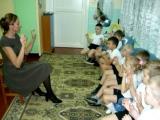 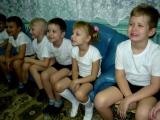 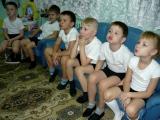 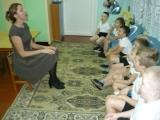 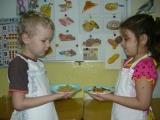 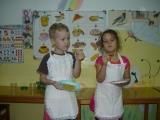 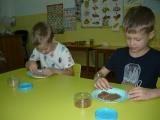 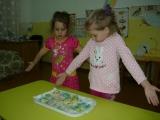 №п/пНазвание проведенных мероприятийЦелевая аудиторияКол-воучастниковЧто удалосьТрудности,проблемыОтметка о наличии приложений1.Организованная образовательная деятельность с логопедомВоспитанники подготовительной группы20Разучили пальчиковую гимнастику на развитие мелкой моторики; выполнили упражнения направленные на развитие подвижности артикуляционного аппарата (языка и губ).----------------------ФотоотчетПриложение 12.Проектная деятельность «Продукты питания»Воспитанники старшей группы 22Систематизировали и обобщили знания детей о продуктах питания. Совершенствовали развитие лексической и грамматической сторон речи.----------------------ФотоотчетПриложение 1